Record the coordinates for two vertices of each shape 
and their images in the table below.1. 	Draw Shape 1 using a maximum of 6 points. 2. 	Choose a horizontal line of reflection. 
Reflect Shape 1 in the line. Label the reflection image 
as Shape 2.3. 	Repeat Step 2 for a vertical line of reflection. 
Label the reflection image of Shape 1 as Shape 3.4. 	Repeat Step 3 for a diagonal line of reflection through the origin. 
Label the reflection image of Shape 4. 5.  Describe how each image is related to the original shape.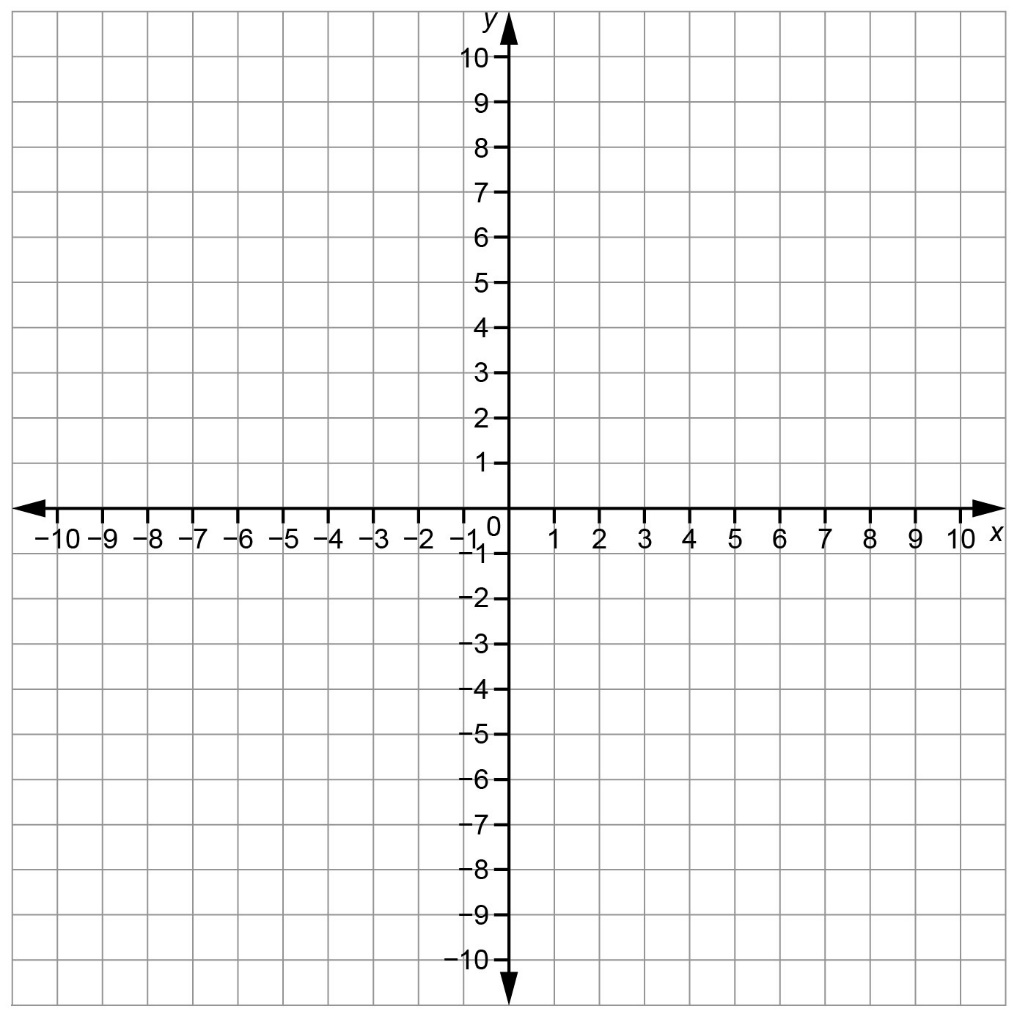 Reflection Image Shape 2Reflection Image Shape 2Reflection Image Shape 2DescriptionCoordinates of Vertices of Shape 1Coordinates of Vertices of Image Shape 2Reflection Image Shape 3Reflection Image Shape 3Reflection Image Shape 3DescriptionCoordinates of Vertices of Shape 1Coordinates of Vertices of Image Shape 3Reflection Image Shape 4Reflection Image Shape 4Reflection Image Shape 4DescriptionCoordinates of Vertices of 
Shape 1Coordinates of Vertices of Image Shape 4